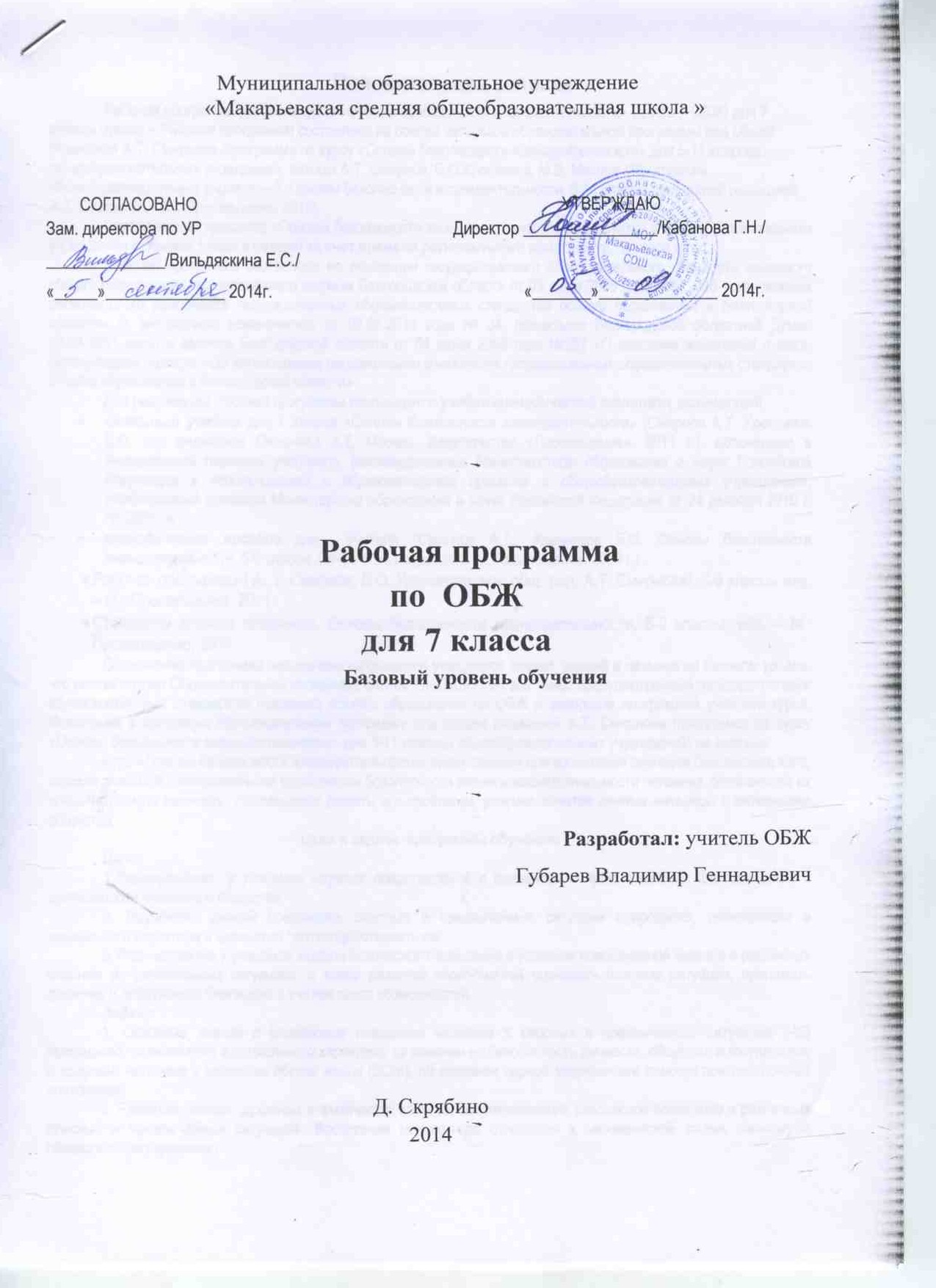         Пояснительная запискаРабочая программа учебного курса «Основы безопасности жизнедеятельности» (далее – ОБЖ) для 7 класса (далее – Рабочая программа) составлена на основе авторской образовательной программы под общей редакцией А.Т. Смирнова (программа по курсу «Основы безопасности жизнедеятельности» для 5-11 классов общеобразовательных учреждений, авторы А.Т. Смирнов, Б.О.Хренников, М.В. Маслов //Программы общеобразовательных учреждений. Основы безопасности жизнедеятельности. 5-11 классы /под общей редакцией А.Т. Смирнова. - М.: Просвещение, 2010).Преподавание предмета «Основы безопасности жизнедеятельности» реализуется в общеобразовательном учреждении в объеме 1 часа в неделю за счет времени регионального компонента,  34 часа в год.Рабочая программа составлена на основании государственного образовательного стандарта основного общего образования, установленного законом Белгородской области от 03 июля 2006 года №57 «Об установлении регионального компонента государственных образовательных стандартов общего образования в Белгородской области» (с внесенными изменениями от 03.05.2011 года № 34, принятыми Белгородской областной Думой 28.04.2011 года) и законом Белгородской области от 04 июня 2009 года №282 «О внесении изменений в закон Белгородской области «Об установлении регионального компонента государственных образовательных стандартов общего образования в Белгородской области». Для реализации Рабочей программы используется учебно-методический комплект, включающий: школьный учебник для 7 класса «Основы безопасности жизнедеятельности» (Смирнов А.Т. Хренников Б.О. под редакцией Смирнова А.Т. Москва. Издательство «Просвещение», 2011 г.), включённый в Федеральный перечень учебников, рекомендованных Министерством образования и науки Российской Федерации к использованию в образовательном процессе в общеобразовательных учреждениях, утвержденный приказом Министерства образования и науки Российской Федерации от 24 декабря . № 2080,  и методическое пособие для  учителя (Смирнов А.Т., Хренников Б.О. Основы безопасности жизнедеятельности. 5-9 классы. Поурочные разработки. М. Просвещение, 2010 г.).Рабочие программы / А. Т. Смирнов, Б.О. Хренников; под общ. ред. А.Т. Смирнова/. 5-9 классы изд. – М.: Просвещение, 2011.Стандарты второго поколения. Основы безопасности жизнедеятельности. 5-9 классы, изд. – М.: Просвещение, 2011.Содержание программы направлено на освоение учащимися знаний, умений и навыков на базовом уровне, что соответствует Образовательной программе школы. Она включает все темы, предусмотренные государственным образовательным стандартом основного общего образования по ОБЖ и авторской программой учебного курса. Изменений в авторскую образовательную программу под общей редакцией А.Т. Смирнова (программа по курсу «Основы безопасности жизнедеятельности» для 5-11 классов общеобразовательных учреждений) не внесено.Курс «Основы безопасности жизнедеятельности» предназначен для воспитания личности безопасного типа, хорошо знакомой с современными проблемами безопасности жизни и жизнедеятельности человека, осознающей их исключительную важность, стремящейся решать эти проблемы, разумно сочетая личные интересы с интересами общества.Цели и задачи  программы обучения:Цели:1.Формирование  у учащихся научных представлений о принципах и путях снижения фактора риска в деятельности человека и общества;2. Выработка умений предвидеть опасные и чрезвычайные ситуации природного, техногенного и социального характера и адекватно противодействовать им;3. Формирование у учащихся модели безопасного поведения в условиях повседневной жизни и в различных опасных и чрезвычайных ситуациях, а также развитие способностей оценивать опасные ситуации, принимать решения и действовать безопасно с учетом своих возможностей.Задачи:1. Освоение знаний о безопасном поведении человека в опасных и чрезвычайных ситуациях (ЧС) природного, техногенного и социального характера; их влиянии на безопасность личности, общества и государства; о здоровье человека и здоровом образе жизни (ЗОЖ), об оказании первой медицинской помощи при неотложных состояниях.2. Развитие личных, духовных и физических качеств, обеспечивающих безопасное поведение в различных опасных и чрезвычайных ситуациях. Воспитание ценностного отношения к человеческой жизни, личному и общественному здоровью. 3. Развитие черт личности, необходимых для безопасного поведения в ЧС; бдительности по предотвращению актов терроризма; потребности в соблюдении ЗОЖ.4. Овладение умениями оценивать возникающие ситуации, опасные для жизни и здоровья; умело действовать в ЧС; оказывать ПМП пострадавшим.5. Развивать умения предвидеть возникновение опасных ситуаций по характерным признакам их проявления, а также на основе анализа специальной информации, получаемой из различных источников.	Программа предусматривает формирование у обучающихся общеучебных умений и навыков, универсальных способов деятельности и ключевых компетенций в области безопасности жизнедеятельности. Формы занятий, используемые при обучении:- учебные и учебно-тренировочные занятия с элементами моделирования опасных и экстремальных ситуаций;- подготовка индивидуальных рефератов;- индивидуальные консультации;- практические занятия;- внеклассная и внешкольная работа (участие во Всероссийской олимпиаде по ОБЖ, мероприятиях и соревнованиях в рамках детско-юношеского движения «Безопасное колесо» и пожарно-прикладным видам соревнований, проведение Дня защиты детей, различных эстафет и викторин по ОБЖ, встречи с ветеранами войны и труда, работниками военкомата и правоохранительных органов, органов ГОЧС, ГИБДД, медицины и др.).Требования к уровню подготовки учащихся	Изучение учебного предмета «Основы безопасности жизнедеятельности» направлено на формирование знаний и умений, востребованных в повседневной жизни, позволяющих адекватно воспринимать окружающий мир, предвидеть опасные и чрезвычайные ситуации и в случае их наступления правильно действовать.         Учащийся должен:знать:• основные составляющие здорового образа жизни, обеспечивающие духовное, физическое и социальное благополучие; факторы, укрепляющие и разрушающие здоровье; вредные привычки и способы их профилактики; • потенциальные опасности природного, техногенного и социального характера, возникающие в повседневной жизни, их возможные последствия и правила безопасного поведения в  опасных и чрезвычайных ситуациях;• организацию защиты населения от ЧС природного, техногенного и социального характера, права и обязанности граждан в области безопасности жизнедеятельности;• приемы и правила оказания первой медицинской помощи;уметь:• предвидеть опасные ситуации по их характерным признакам, принимать решение и действовать, обеспечивая личную безопасность;• действовать при возникновении пожара в жилище и использовать подручные средства для ликвидации очагов возгорания;• соблюдать правила поведения на воде, оказывать помощь утопающему; • оказывать первую медицинскую помощь при ожогах, отморожениях, ушибах, кровотечениях;• соблюдать правила личной безопасности в криминогенных ситуациях и в местах скопления большого количества людей;• действовать согласно установленному порядку по сигналу «Внимание всем!», комплектовать минимально необходимый набор документов, вещей и продуктов питания в случае эвакуации населения;использовать приобретенные знания и умения в практической деятельности и повседневной жизни для:• выработки потребности в соблюдении норм ЗОЖ, невосприимчивости к вредным привычкам;• обеспечения личной безопасности в различных опасных и ЧС;• соблюдения мер предосторожности на улицах, дорогах и правил безопасного поведения в общественном транспорте;• безопасного пользования бытовыми приборами, инструментами и препаратами бытовой химии в повседневной жизни;• проявления бдительности и безопасного поведения при угрозе террористического акта или при захвате в качестве заложника;• оказания первой медицинской помощи пострадавшим в различных опасных или бытовых ситуациях;• обращения (вызова) в случае необходимости в соответствующие службы экстренной помощи.Распределение времени по разделам и темам программы Содержание рабочей программы«Основы безопасности жизнедеятельности» 7 классРаздел I. Основы комплексной безопасности
Тема 1. Общие понятия об опасных и чрезвычайных ситуациях природного характера.
Различные природные явления и причины их возникновения. Строение оболочки земли: литосфера, атмосфера, гидросфера и биосфера. Круговорот веществ и энергии в географической оболочке. Общая характеристика природных явлений. Природные явления геологического, метеорологического, гидрологического, биологического и космического происхождения, их характеристика, возникновение опасности для жизнедеятельности человека.
Опасные и чрезвычайные ситуации. Общие понятия и определения. ЧС природного характера. 

Тема 2. Чрезвычайные ситуации геологического происхождения, их причины и последствия.
        Землетрясение. Причины возникновения землетрясения и его возможные последствия. 
Геологические процессы, происходящие в литосфере Земли, в результате которых возникают землетрясения. Очаг, магнитуда, эпицентр, интенсивность землетрясения. Возможные последствия землетрясений. Основные районы на территории России, где вероятность землетрясений велика.
Основные принципы защиты населения от землетрясений. Комплекс мероприятий, проводимых по защите населения от последствий землетрясений. Разработка способов повышения устойчивости зданий и сооружений, а также защита от воздействия сейсмических волн. Организация оповещения населения. Обучение населения правилам безопасного поведения в сейсмоопасных районах. Организация аварийно-спасательных работ.
Правила безопасного поведения населения при землетрясении в различных ситуациях: если землетрясение застало вас дома, на улице, в школе. Правила безопасного поведения после землетрясения.
            Вулканы, извержение вулканов, расположение вулканов на Земле. Типы вулканов: действующие, дремлющие и потухшие, их характеристики, причины и предвестники их извержений. Последствия извержения вулканов. Образование лавовых потоков, вулканических грязевых потоков, выпадение твердых вулканических продуктов, образование палящей вулканической тучи, выделение вулканических газов.
Организация защиты населения от последствий извержения вулканов.
             Оползни, причины их возникновения. Классификация оползней по занимаемой ими площади. Последствия оползней. Организация защиты населения от последствий оползней. Рекомендации населению по действиям при угрозе возникновения оползня.
             Обвалы и снежные лавины, их причины и последствия. Организация защиты населения от последствий обвалов и снежных лавин. Рекомендации населению по действиям при угрозе обвалов и схода снежных лавин.

Тема 3. Чрезвычайные ситуации метеорологического происхождения, их причины и последствия
            Ураганы и бури, причины их возникновения, возможные последствия. Циклоны - причина возникновения ураганов и бурь, их строение, скорость перемещения.
Последствия ураганов и бурь. Характеристика разрушительной силы ураганов и бурь. Шкала Бофорта, определяющая силу ветра. Воздействие ветра на окружающую среду.
Мероприятия по защите населения от последствий ураганов и бурь. Организация непрерывного наблюдения за состоянием атмосферы. Прогноз возникновения циклонов, их перемещение и возможные последствия. Организация оповещения населения об угрозе ураганов и бурь. Рекомендации населению по правилам поведения при получении штормового оповещения о приближении урагана или бури.
              Смерч, основные понятия и определения. Характеристики смерча, разрушительная сила смерча и его возможные последствия. Рекомендации населению по действиям при угрозе и во время смерча.

Тема 4. Чрезвычайные ситуации гидрологического происхождения, их причины и последствия
              Наводнения, виды наводнений и их причины. Природные явления гидрологического происхождения, вызывающие наводнения. 
Возможные последствия наводнений. Основные мероприятия, проводимые по защите населения от последствий наводнений. Прогнозирование наводнений, строительство защитных сооружений, оповещение населения, организация эвакуации и спасательных работ, подготовка населения к действиям при угрозе и во время наводнения. Рекомендации населению по действиям при угрозе и во время наводнения.
                 Сели и их характеристика, причины возникновения селей, их последствия. Защита населения от селевых потоков. Рекомендации населению, проживающему в селеопасных районах.
                Цунами и их характеристика. Причины возникновения цунами, их возможные последствия. Организация защиты населения от последствий цунами. Подготовка населения к безопасному при угрозе возникновения цунами, во время цунами и после него.

Тема 5. Чрезвычайные ситуации биологического происхождения, их причины и последствия
                Лесные и торфяные пожары, виды пожаров, классификация и их характеристика. Последствия лесных и торфяных пожаров для населения и окружающей среды.
Профилактика лесных и торфяных пожаров, защита населения от лесных пожаров. Общие рекомендации по безопасному поведению при нахождении вблизи очага пожара в лесу.
                 Инфекционные болезни человека, причины их возникновения. Классификация инфекционных болезней по способу передачи инфекции от больного человека к здоровому.
                 Эпидемия, ее характеристика, опасность для населения. Эпидемический процесс и факторы, его определяющие. Противоэпидемические мероприятия и защита населения.

Характеристика некоторых наиболее распространенных инфекционных заболеваний и их профилактика. Комплекс мероприятий, проводимых для защиты населения от массовых инфекционных заболеваний. Правила личной гигиены для профилактики инфекционных заболеваний.
Инфекционные болезни животных и растений. Причины их возникновения, краткая характеристика. Противоэпизоотические и противоэпифитотические мероприятия.

Раздел – II. Защита населения Российской Федерации от чрезвычайных ситуаций
Тема 2. Защита населения от чрезвычайных ситуаций геологического происхождения.
Защита населения от последствий землетрясения. Последствия извержения вулканов и защита населения. Защита населения от оползней.
Тема 3. Защита населения от чрезвычайных ситуаций метеорологического происхождения.
Защита населения от ураганов и бурь.
Тема 4. Защита населения от чрезвычайных ситуаций метеорологического происхождения.
Раздел III. Основы здорового образа жизни
Тема 6. Здоровый образ жизни и его значение для гармоничного развития человека.
               Психологическая уравновешенность, ее значение в формировании системы здорового образа жизни и обеспечения личной безопасности. Качества, необходимые для повышения уровня психологической уравновешенности. Психологическая уравновешенность и умение завести друзей.
                Общие понятия и определения стресса. Стресс и стадии развития общего адаптационного синдрома. Влияние стресса на состояние здоровья человека. Содержание общих принципов борьбы со стрессом.
                Анатомо-физиологические особенности человека в подростковом возрасте. Особенности развития организма человека в подростковом возрасте. Физическое развитие, индивидуальные особенности внешнего облика человека. Различия в развитии мальчиков и девочек. Соблюдение правил личной гигиены в подростковом возрасте. Особенности психического развития человека в подростковом возрасте. Формирование основных качеств взрослого человека.
                 Формирование личности подростка при его взаимоотношении со взрослыми. Значение правильного общения со взрослыми, особенно с родителями, для социального развития человека в подростковом возрасте. Конфликтные ситуации, которые могут возникнуть при общении подростка с родителями и основные способы их разрешения. Умение слушать собеседника.
                  Формирование личности подростка при взаимоотношении со сверстниками. Рост потребности общения со сверстниками, пути достижения признания среди сверстников. Возможные конфликтные ситуации при общении со сверстниками, основные пути их разрешения. Личные качества, обеспечивающие более тесное общение со сверстниками.
                  Формирование взаимоотношений со сверстниками противоположного пола. Факторы, определяющие развитие взаимоотношений со сверстниками противоположного пола. Формирование социально значимых качеств для установления правильного взаимоотношения со сверстниками противоположного пола. Духовная и социальная зрелость и ее значение в определении стиля своего поведения с лицами противоположного пола.
                  Взаимоотношения подростка и общества. Ответственность несовершеннолетних. Значение правового воспитания для социального развития подростка. Правонарушения, совершаемые подростками, и их основные причины. Уголовная ответственность несовершеннолетних, предусмотренная Уголовным кодексом Российской Федерации (УК РФ, 1997 г.).
Тема 7. Первая медицинская помощь и правила ее оказания (практические занятия).
             Общие понятия и определения первой медицинской помощи, доврачебной помощи, первой врачебной помощи. Общий порядок действий при оказании первой медицинской помощи.
              Оказание первой медицинской помощи при наружном кровотечении: при незначительных ранах, при сильном кровотечении. Оказание первой медицинской помощи при артериальном и венозном кровотечении.
Оказание первой медицинской помощи при ушибах и переломах.
Общие правила транспортировки пострадавшего.Календарно-тематическое  планирование  на 2014/2015 учебный годОБЖ 7 класс№ модуля раздела,темыНаименование модуля, раздела, темыКоличествочасов№ модуля раздела,темыНаименование модуля, раздела, темыКоличествочасовМ - IОсновы безопасности личности, общества и государства24Р- IОсновы комплексной безопасности16Тема 1Общие понятия об опасных и чрезвычайных ситуациях природного характера3Тема 2Чрезвычайные ситуации геологического происхождения, их причины и последствия4Тема 3Чрезвычайные ситуации метеорологического происхождения, их причины и последствия2Тема 4Чрезвычайные ситуации гидрологического происхождения4Тема 5Чрезвычайные ситуации биологического происхождения, их причины и последствия2Р - IIЗащита населения Российской Федерации от чрезвычайных ситуаций8Тема 2Чрезвычайные ситуации  геологического происхождения и защита населения3Тема 3Чрезвычайные ситуации  метеорологического происхождения и защита населения1Тема 4Чрезвычайные ситуации  гидрологического происхождения и защита населения3Тема 5Чрезвычайные ситуации  биологического происхождения и защита населения1M - IIОсновы медицинских знаний и здорового образа жизни11Р- IIIОсновы здорового образа жизни.7Тема 6Здоровый образ жизни и его значение для гармоничного развития человека7Р- IVОсновы медицинских знаний и оказание первой медицинской помощи.4Тема 7Первая медицинская помощь при неотложных состояниях4Всего часов:Всего часов:34№урокап/пНаименование модуля, раздела, темы, урокаЧасы учебного времениДомашнеезаданиеДата проведения Дата проведения ПримечаниеНомер раздела,темы, урока№урокап/пНаименование модуля, раздела, темы, урокаЧасы учебного временипланфактПримечаниеМ - IОсновы безопасности личности, общества и государства (24 ч.)Р - IОсновы комплексной безопасности16Тема 1Общие понятия об опасных и чрезвычайных ситуациях природного характера31.11Различные природные явления и причины их возникновения11.11.22Общая характеристика природных явлений11.21.33Опасные и чрезвычайные ситуации природного характера11.3Тема 2Чрезвычайные ситуации геологического происхождения, их причины и последствия42.14Землетрясения. Причины землетрясения и его возможные последствия12.12.35Правила безопасного поведения населения при землетрясении12.32.46Вулканы, извержения вулканов. Расположение вулканов на Земле12.42.77Обвалы и снежные лавины12.7Тема 3Чрезвычайные ситуации метеорологического происхождения, их причины и последствия23.18Ураганы и бури, причины их возникновения, возможные последствия13.1-23.39Смерчи, причины их возникновения, возможные последствия13.3Тема 4Чрезвычайные ситуации гидрологического происхождения44.110Наводнения. Виды наводнений и их причины14.14.311Правила безопасного поведения при угрозе и во время наводнения14.2-34.412Сели и их характеристика14.4-54.613Цунами и их характеристика14.6Тема 5Чрезвычайные ситуации биологического происхождения, их причины и последствия35.114Лесные, степные  и торфяные пожары и их характеристика15.1-25.3- 5.415Эпидемии. Профилактика  заболеваний. Эпизоотии и эпифитотии. Профилактика заболеваний.15.3-5.4Р - IIЗащита населения Российской Федерации от чрезвычайных ситуаций8Тема 2Чрезвычайные ситуации  геологического происхождения и защита населения32.216Защита населения от последствий землетрясений12.22.517Последствия извержения вулканов. Защита населения12.52.618Оползни, их последствия. Защита населенияКонтрольная работа по теме №212.6Тема 3Чрезвычайные ситуации  метеорологического происхождения и защита населения13.219Защита населения от последствий ураганов и бурь13.2Тема 4Чрезвычайные ситуации  гидрологического происхождения и защита населения34.220Защита населения от последствий наводнений14.24.521Защита населения от последствий селевых потоков14.54.722Защита населения от цунами.Контрольная работа по темам №3 и 414.7Тема 5Чрезвычайные ситуации  биологического происхождения и защита населения15.223Профилактика лесных, степных и торфяных пожаров, защита населения15.2M - IIОсновы медицинских знаний и здорового образа жизни.11Р- IIIОсновы здорового образа жизни.7Тема 6Здоровый образ жизни и его значение для гармоничного развития человека76.124Психологическая уравновешенность16.16.225Стресс и его влияние на человека16.26.326Анатомо-физиологические особенности человека в подростковом возрасте16.36.427Формирование личности подростка при взаимоотношениях со взрослыми 16.46.528Формирование личности подростка при взаимоотношениях со сверстниками16.56. 629Формирование взаимоотношений со сверстниками противоположного пола16.66.730Взаимоотношения подростка и общества. Ответственность несовершеннолетнихКонтрольная работа по теме №616.7P-IVОсновы медицинских знаний и оказание первой медицинской помощи4Тема 7Первая медицинская помощь при неотложных состояниях (практическое занятие)47.131Общие правила оказания первой медицинской помощи17.17.232Оказание первой медицинской помощи при наружном кровотечении17.27.333Оказание первой медицинской помощи при ушибах и переломах17.37.434Общие правила транспортировки пострадавших.Контрольная работа по теме №617.4Всего часов:  34Всего часов:  34Всего часов:  34Всего часов:  34Всего часов:  34Всего часов:  34Всего часов:  34Всего часов:  34